Station One: The Inshore FisheryFirst all students must read page 51 and the top of page 52 and page 53Next do one of the following activities :ORStation Two: The Labrador FisheryFirst all students must read bottom of page 52Next do one of the following activities :ORStation Three : The  Bank FisheryFirst all students must read pages 54 and 55 (the song Banks of Newfoundland)Next do one of the following activities :OR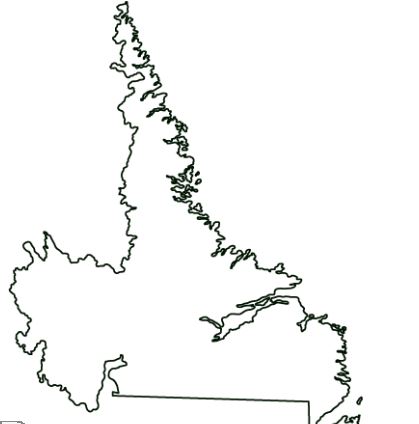 Create a foldable that outlines the tasks that each member of the family had in the inshore fishery and in daily life: men, women and children.Based on what you read on pages 51-53 draw a scene of the inshore fishery. May include a scene of fishing or the act of curing the fish.Create 5 multiple choice questions and 5 true false questions on the Labrador fishery. Provide an answer key.Multiple choice questions: provide at least 4 choices, only one of which is correct. Use Google earth to locate Cape Harrison and Cape Childley in Labrador. On the blank map of Labrador provided, label these two places on your map. On the bottom of the map describe the fisheries that took place at these two areas in Labrador.Represent the song “The Banks of Newfoundland” through a picture. Make sure to use the imagery in the song in your picture (dark, storms etc.)In a short journal entry answer why would you want or not want to become involved in this type of fishery as way to earn a living. In your journal explain at least 3 challenges people in your assigned fishery faced.